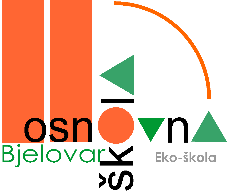 II. OSNOVNA ŠKOLAB j e l o v a rIvana Viteza Trnskog 19OIB:68503362068KLASA: 112-02/23-01/22URBROJ: 2103-39-01-23-13U Bjelovaru, 26. rujna 2023. godineOBAVIJEST KANDIDATIMA PRIJAVLJENIM NA NATJEČAJ ZA RADNO MJESTO RAČUNOVODSTVENI REFERENT/ICA RASPISANOG OD 12.9. – 20.9.2023.(određeno, nepuno radno vrijeme)Testiranje odnosno  procjena za navedeno radno mjesto održat će se dana 2. listopada 2023. godine (ponedjeljak).  Na testiranje odnosno procjenu s početkom u 9:00 sati pozivaju se niže navedeni kandidati čija prijava udovoljava uvjetima natječaja:Kristina PavičićAntonija ButinaBojana VidovićLela MiškovićPovjerenstvo za procjenu i vrednovanje kandidata za zapošljavanje